 MOÇÃO Nº 320/2019Manifesta apelo aos Excelentíssimos Senhores Dênis Eduardo Andia, Cleber Canteiro, Hamilton Cavichioli, Prefeito Municipal, Secretario Municipal de Meio Ambiente e Secretario Municipal de obras, quanto à manutenção na iluminação do caminho dos Flamboyants, no Jardim Dona Margarida, considerado patrimônio histórico do Município.Senhor Presidente,Senhores Vereadores, CONSIDERANDO os constantes pedidos quanto a manutenção na iluminação do “Caminhos dos Flamboyants que este vereador já efetuou: indicações 3411/14, 627/15 e 805/16.CONSIDERANDO inúmeros pedidos efetuados por este vereador via telefone, porém sem resposta alguma.CONSIDERANDO que moradores e pessoas que se simpatizam com o local, efetuaram protocolos solicitando manutenção na iluminação e também não foram atendidos. CONSIDERANDO que o caminho dos Flamboyants faz parte da Historia de Santa Bárbara d’Oeste, o caminho é tomado pelo Patrimônio Histórico do Município e existe a necessidade de conservação de um dos mais belos cartões postais da cidade.CONSIDERANDO que para chegar a Usina Santa Bárbara, local onde vários eventos são realizados anualmente, o caminho é rota obrigatória e devido a escuridão facilita a ação de delinquentes.Ante o exposto e nos termos do Capítulo IV do Título V do Regimento Interno desta Casa de Leis, a CÂMARA MUNICIPAL DE SANTA BÁRBARA D’OESTE, ESTADO DE SÃO PAULO, apela aos Excelentíssimos Senhores Dênis Eduardo Andia, e Cleber Canteiro, Hamilton Cavichioli, Prefeito Municipal, Secretario Municipal de Meio Ambiente e Secretario Municipal de obras, quanto à manutenção na iluminação do caminho dos Flamboyants, no Jardim Dona Margarida.Plenário “Dr. Tancredo Neves”, em 26 de abril de 2.019.Gustavo Bagnoli                                                      -vereador-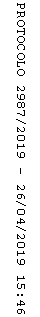 